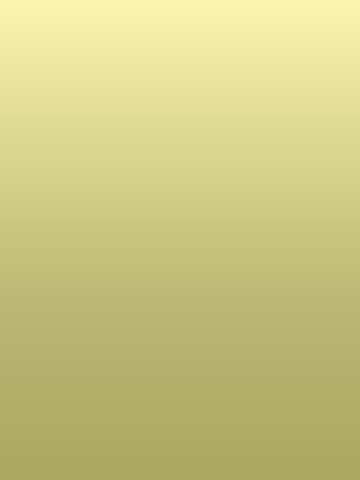 Оценка степени удовлетворенности добровольческой помощьюСодержаниеВведение…………………………………………………………3Общая характеристика социально-демографического портрета опрошенных респондентов…………………………………………...7Оценка степени удовлетворенности добровольческой помощью………………………………………………………………13Заключение……………………………………………………..23ВведениеСуществуют разнообразные трактовки понятия добровольчества или волонтерства. В нашей стране кроме термина «волонтерство», так же используется синонимичный термин «добровольчество». В контексте данной работы термины «волонтерство» и «добровольчество» и их производные рассматриваются как взаимозаменяемые. Исследователи едины лишь в том, что основными характеристиками волонтерства являются: деятельностная форма благотворительности; альтруистическая направленность, отсутствие материальной выгоды; действия по собственной воле - без принуждения; субъект волонтерской деятельности мотивирован гуманистическими ценностями; объект деятельности - социальные группы, которым требуется социальная поддержка. Волонтерство в настоящее время институцинализировано, что проявляется в его организационной структуре, наличии целей, функций и ценностей. Организационная структура волонтерства определяется тем, что волонтёрство является формальным и неформальным. Люди могут заниматься волонтерством как индивидуально, так и в составе групп или организаций. Так, исследователи отмечают, что добровольцы могут оказывать положительное влияние на благополучателей в таких категориях как повышение уровня знаний, грамотности, владения языком, образования, спортивная и физическая подготовка, физическая мобильность. Кроме того, авторы указывают на такиеэффекты как укрепление чувства собственного достоинства, чувства принадлежности к группе, уменьшение уровня тревожности, депрессии, отчуждения и изоляции.  Более того, анализ данных опросов пациентов больницы, показал, что пациенты в больницах, использовавших труд добровольцев, были более удовлетворены качеством обслуживания в больнице в целом, несмотря на то, что не всегда получали помощь добровольцев в непосредственном контакте. Эффекты, описанные выше могут быть измерены такими инструментами как опрос благополучателя до и после получения услуги.В сентябре 2019 года было проведено исследование, посвященное оценке удовлетворенности добровольческой помощью в Курганской области. Было опрошено 1500 человек, проживающих в Курганской области.Цель исследования - Оценка степени удовлетворенности добровольческой помощьюЗадачи исследования:- характеристика социально-демографического портрета опрошенных;- изучение информированности населения Курганской области о добровольческой помощи;- определение отношения к добровольческой деятельности населения Курганской области;- анализ эффективности добровольческой помощи через удовлетворенность получателей.Объект исследования: население Курганской области. Предмет исследования: удовлетворенность добровольческой помощью.Использованные методы: общенаучные методы (анализ, сравнение); частнонаучные методы, представленные методом социологического исследования, опросом в форме анкетирования.Выборочная совокупность:Многоступенчатая, двухкомпонентная (возраст, место проживания). На первой ступени была проведена территориальная выборка (по количеству районов и городов Курганской области). Квоты по возрасту были использованы мягкие. Следующая  ступень включала отбор респондентов для опроса либо случайным образом, либо осуществлялась через различные организации, которые оказывают социальные услуги населению. Опрос проходил как в форме онлайн опроса, так и традиционным методом опроса населения face-to-face.Всего было опрошено 1500 респондентов. Характеристики выборочной совокупности представлены ниже.Таблица 1В каком районе/городе Вы проживаете?Таблица 2ПолТаблица 3ВозрастТаблица 4 ОбразованиеТаблица 5  Социальный статусТаблица 6Условия Вашего проживанияПолученные эмпирические данные обрабатывались при помощи Гугл таблиц, и программ статистического анализа. Все результаты были обобщены, и на их основе составлены аналитические материалы.Общая характеристика социально-демографического портрета опрошенных.33,2% опрошенных оценили социальную ситуацию в своем населенном пункте как нормальную, благоприятную, еще 15% ответили, что ситуация неопределенная. Около 10% считают, что ситуация напряженная, или даже на грани социального взрыва. 24,1% считают, что в ситуации есть элементы социальной напряженности. Таблица 7Как бы Вы оценили социальную ситуацию в Вашем населенном пункте в настоящее времяПодтверждается разница оценки социальной ситуации в зависимости от социального статуса  и возраста. Заметно, что с увеличением возраста падает процент тех, кто оценивает обстановку как благоприятную, и растет процент затруднившихся. Диаграмма 1Взаимосвязь возраста и оценки социальной ситуации Социальный статус также оказывает влияние на оценку ситуации. Так положительнее всего ситуацию оценивают школьники и студенты. Это самая молодая и неопытная социальная группа, поэтому оценка социальной ситуации является более высокой, по сравнению  с другими группами. Таблица 8Влияние статуса на оценку социальной ситуацииИнтересна связь оценки социальной ситуации в населенном пункте и материального положения. Среди тех, кто считает социальную ситуацию спокойной и благоприятной больше людей с высоким доходом. «Средний класс» показывает среднюю степень социальной напряженности.Таблица 9Влияние экономического положения семьи на оценку социальной ситуацииМы выявили основные проблемы, которые волнуют респондентов в настоящее время. Больше всего людей беспокоит уровень медицинского обслуживания – 63%, и материальное положение и уровень доходов-59,3%. 42,5% опрошенных волнует проблемы безработицы, еще 46,6% обеспокоены состоянием ЖКХ.  Таблица 10Какие из перечисленных проблем в настоящее время Вас беспокоят больше всего?Наряду с общими для всех социальных групп  проблемами, такими как уровень доходов и безработица, в зависимости от статуса респондентов актуализируются разные проблемы. Так, для пенсионеров наиболее острыми являются проблемы ЖКХ, и уровень медицинского обслуживания. Для школьников наиболее актуальной является проблема алкоголизма и наркомании. Для работающих молодых людей – это, прежде всего, уровень доходов. Для безработных – уровень развития сельского хозяйства (возможно, это объясняется тем, что безработные молодые люди, проживающие в районах области не могут найти работу в сельском хозяйстве). Женщин в большей степени, чем мужчин беспокоят проблемы медицинского обслуживания (66,8% против 47,3% мужчин) и состояние ЖКХ (48,5% против 38,6% мужчин). Мужчины больше склонны переживать из-за проблем коррупции (21% против 12,2% женщин), деятельности властей (37,7% мужчин против 27,7% женщин). Подавляющее большинство опрошенных (82,2%) считают, что состояние их здоровья либо очень хорошее, либо хорошее.Таблица 11Оцените свое состояние здоровья35,4% респондентов женаты (замужем), 38,5% не замужем, не женаты. 46,9% работают, 53,1% не работают.По результатам исследования, было выявлено, что 37,9% респондентов  отметили среднюю степень материальной обеспеченности, 37,6% оценили экономическое положение своих семей как находящееся «ниже среднего». 9,6% респондентов отметили наличие полного достатка, 12,1% опрошенных считают свои семьи «бедными», охарактеризовали свое положение как «нищета» 2,6% респондентов. Большинство опрошенных оценили величину своего ежемесячного дохода в диапазоне от 6 до 20 тысяч рублей. Таблица 12Укажите величину ежемесячного дохода на 1 человека в Вашей семье.В разных социальных группах разница между субъективной и объективной оценкой своего материального положения вариативна. В каких-то группах с ростом дохода субъективная оценка остается на уровне средних значений, в других с ростом дохода снижается субъективная сторона оценки. В нашем исследовании с увеличением дохода можно зафиксировать и рост субъективных оценок респондента. Также нельзя однозначно сказать, что большинство респондентов имеющих доход более 30 т.р. оценивают свое положение как полный достаток. Треть ответивших, имеющих доход более 30 000 рублей оценивают его в этом ключе. Таблица 13Взаимосвязь экономического положения Вашей семьи на величины ежемесячного дохода Также заметна разница в оценках экономического положения среди разных возрастных и социальных групп. С увеличением возраста оценка экономического положения становится все более критичной, что связано, прежде всего, с появлением большего количества статей расходов, а также с ухудшением состояния здоровья, и отсутствием трудовой деятельности у пенсионеров.Диаграмма 2Влияние возраста на оценку экономического положения семьи (в %)Около половины безработных – 47,2% оценивает положение своей семьи как обеспеченность ниже среднего, студенты техникумов и школьники оценивают свое экономическое положение как среднюю обеспеченность. 38,4% опрошенных работающих людей оценили свое положение как среднюю обеспеченность. Если в случае с безработными причины такого мнения аргументируются, как правило, отсутствием постоянного дохода, и как следствие, низкой оценкой своего положения, то в случае с работающими людьми все обстоит несколько иначе. Треть работающих молодых оценивают свой доход как доход ниже среднего. О полном достатке не высказался ни один работающий человек. Конечно, с возрастом растут и запросы людей, но, тем не менее, зафиксированная тенденция приводит к выводу, что большинство работающих людей не удовлетворены своим доходом. Студенты высших учебных заведений оценили свое положение как бедность. Возможно, это связано с условиями проживания, и невозможностью или нежеланием подрабатывать во время обучения в ВУЗе.Таблица 14Влияние социального статуса на экономическое положение семьиСказанное выше подкрепляется и  фактическими данными. Так у большинства опрошенных доход на 1 человека в семье сконцентрирован в районе 10-20 тысяч рублей. Таблица 15	Влияние социального статуса на величину ежемесячного дохода	Оценка степени удовлетворенности добровольческой помощьюПодавляющее большинство – 92,2% знают что такое волонтерская деятельность. Женщины по сравнению с мужчинами, в большей степени информированы о том, что представляет добровольчество.Таблица 16Зависимость пола и информированности о волонтерской деятельностиДля 77,3% респондентов добровольчество – это безвозмездная общественно полезная работа, еще для 65,1% опрошенных это помощь людям в трудной жизненной ситуации.Диаграмма 3Добровольчество - этоПомимо свойственной для всех категорий опрошенных такой характеристики добровольчества как безвозмездная общественно полезная помощь, женщины в большей степени, чем мужчины понимают под добровольчеством помощь людям в трудной жизненной ситуации (68% против 56,3% соответственно). Мужчины же считают, что добровольчество это проявление гражданской позиции (31,5% против 25,3%соответственно), и приобретение социальных навыков  (25,7% против 18,4% соответственно). Таким образом, женщины в большей степени ориентируются при ответах на духовную составляющую, мужчины на более прагматичную. 66,5% опрошенных не знают никаких добровольческих организаций в Курганской области, 33,5% ответили, что им известны определенные организации. Распределение организаций представлено в таблице.Таблица 17Перечислите добровольческие организации, которые Вы знаетеОсновной мотив добровольчества – «желание помочь». 72,9% респондентов выбрали именно его. Равное количество процентов – около 45% набрали такие варианты как – «получение новых навыков», «самореализация».Диаграмма 4Что мотивирует людей заниматься добровольчеством?Известно, что среда, то, что окружает человека, формирует у него определенные взгляды и ценности. Присутствие в окружении опрошенных респондентов добровольцев повышает шанс на то, что они будут неравнодушны к чужим проблемам, а возможно и сами станут волонтерами. Также это развивает саму волонтерскую деятельность, создаются новые формы работы, новые методы, новые форматы взаимодействия. У 44,1% респондентов, в окружении есть люди, которые занимаются добровольчеством, 16,6% не имеют добровольцев среди друзей и знакомых. Еще 9,2% даже не слышали, чтобы кто-то занимался добровольчеством. 93% считают, что здорово, что есть люди, которым небезразлично, что происходит вокруг. Таблица 18Знаете ли Вы людей, занимающихся добровольчеством?С увеличением возраста опрошенных падает процент тех, у кого есть знакомые добровольцы. Так в группе молодежи больше половины высказались о том, что у них в окружении есть такие люди, среди старшей возрастной группы это процент составил всего 31,5%. Это вполне закономерно объясняется тем, что волонтеры в основном это молодые люди, которые могут и хотят оказывать различного рода помощь людям. Диаграмма 5Влияние возраста на то, знают ли людей, занимающихся добровольчествомДоброволец, по мнению, опрошенных должен быть, прежде всего, ответственным, доброжелательным, бескорыстным. Диаграмма 6Какими качествами, по Вашему мнению, должен обладать доброволец?В зависимости от возраста меняется и мнение респондентов относительно того,  какими качествами должен обладать доброволец. Так с возрастом падает важность ответственности(80% у респондентов до 30 лет, и 69,3% у респондентов старше 56), и стрессоустойчивости, прибавляет в значениях такое качество как бескорыстие (49,3% у респондентов до 30 лет, и 62,9% у респондентов старше 56). Таблица  19Влияние возраста на мнение о качествах, которыми должен обладать доброволецБольше всего в помощи добровольцев нуждаются люди с ограниченными физическими возможностями – 59,9%, люди, попавшие в трудную жизненную ситуацию – 53,3%, пенсионеры- 47,1%.Таблица 20Кто, по Вашему мнению, больше нуждается в добровольческой помощиМужчины в большей степени, чем женщины считают, что помощь необходимо оказывать людям с ограниченными физическими и психическими возможностями (65,8% против 58,1% женщин), и пенсионерам (52,1% против 45,4% женщин). Женщины же склонны считать, что помощь нужна, людям, попавшим в трудную жизненную ситуацию (56,9% против 42,6% мужчин).Диаграмма 7Влияние пола на мнение о том, кто нуждается в помощи добровольцевИз числа респондентов 14,3% обращались к помощи добровольцев. Основными видами помощи являлась помощь в виде уборки либо дома- 16,4%, либо придомовой территории – 20%, помощь в огороде- 16,4%, и вещевая помощь- 12,9%.Таблица 21В чем заключалась помощь Вам или Вашим знакомым?К помощи добровольцев обращалось больше женщин, чем мужчин (16% против 9% соответственно). С увеличением возраста растет и количество обращений к волонтерам. 7,9% респондентов, чей возраст ограничивается 30 годами обращались к помощи добровольцев. Среди старшей возрастной группы количество обратившихся респондентов составило уже 20,9%. Таблица 22Влияние возраста на обращение к помощи добровольцевРешение обратиться за помощью к волонтерам также зависит и от достатка респондентов. Чем ниже достаток, тем большее количество респондентов обращалось за помощью к добровольцам. Вариант «нищета» можно в анализе не рассматривать, так как очень мало респондентов, кто выбрал именно этот вариант ответа, и проценты, показанные по этому варианту не совсем информативны.Диаграмма 8Влияние экономического положения на обращение за помощьюПодавляющее большинство оценили помощь добровольцев по 5-балльной шкале на высшую оценку.  Среди удовлетворенных больше женщин, они более высоко оценивают помощь добровольцев, по сравнению с мужчинами, пятая часть которых оценила помощь на оценку «3». Диаграмма 9Насколько Вы удовлетворены помощью добровольцев?Таблица 23Влияние пола на оценку помощи добровольцевОсновной причиной неудовлетворенности от оказанной помощи респонденты называют нехватку времени для полноценного оказания услуг – 27,3% опрошенных. 40,9% затруднились с ответом. Получается, что многие не могут конкретизировать, чем именно они недовольны, но общее чувство неудовлетворенности присутствует, но не выражается в каких-то конкретных причинах.Диаграмма 10Причины неудовлетворенности помощью добровольцевВыводы:33,2% опрошенных оценили социальную ситуацию в своем населенном пункте как нормальную, благоприятную,По результатам исследования, было выявлено, что 37,9% респондентов  отметили среднюю степень материальной обеспеченности, 37,6% оценили экономическое положение своих семей как находящееся «ниже среднего».Большинство опрошенных оценили величину своего ежемесячного дохода в диапазоне от 6 до 20 тысяч рублей. В нашем исследовании с увеличением дохода можно зафиксировать и рост субъективных оценок респондента35,4% респондентов женаты (замужем), 38,5% не замужем, не женаты. 46,9% работаютНаряду с общими для всех социальных групп  проблемами, такими как уровень доходов и безработица, в зависимости от статуса респондентов актуализируются разные проблемы. Так, для пенсионеров наиболее острыми являются проблемы ЖКХ, и уровень медицинского обслуживания. Для школьников наиболее актуальной является проблема алкоголизма и наркомании. Для работающих молодых людей – это, прежде всего, уровень доходов. Для безработных – уровень развития сельского хозяйстваПодавляющее большинство – 92,2% знают что такое волонтерская Для 77,3% респондентов добровольчество – это безвозмездная общественно полезная работа, еще для 65,1% опрошенных это помощь людям в трудной жизненной ситуации.66,5% опрошенных не знают никаких добровольческих организаций в Курганской области, 33,5% ответили, что им известны определенные организации. Наиболее известными являются организации: «Волонтеры-медики», и «Серебряный возраст».Больше всего в помощи добровольцев нуждаются люди с ограниченными физическими возможностями – 59,9%, люди, попавшие в трудную жизненную ситуацию – 53,3%, пенсионеры- 47,1%.Из числа респондентов 14,3% обращались к помощи добровольцев. Основными видами помощи являлась помощь в виде уборки либо дома- 16,4%, либо придомовой территории – 20%, помощь в огороде- 16,4%, и вещевая помощь- 12,9%.К помощи добровольцев обращалось больше женщин, чем мужчин (16% против 9% соответственно). С увеличением возраста растет и количество обращений к волонтерам.Решение обратиться за помощью к волонтерам также зависит и от достатка респондентов. Чем ниже достаток, тем большее количество респондентов обращалось за помощью к добровольцам.75,5% респондентов оценили помощь добровольцев по 5-балльной шкале на высшую оценку.  Среди удовлетворенных больше женщин, они более высоко оценивают помощь добровольцев, по сравнению с мужчинамиОсновной причиной неудовлетворенности от оказанной помощи респонденты называют нехватку времени для полноценного оказания услуг – 27,3% опрошенных.ЗаключениеАнализ степени удовлетворенности добровольческой деятельностью показал большое количество тех ключевых аспектов, основываясь на которых можно в дальнейшем проводить более углубленные исследования. Определение степени удовлетворенности добровольческой деятельностью требует учета многообразных и неоднозначных факторов и совершенно разных методов исследования (опрос, интервью). Трудность здесь состоит, главным образом в том, что количественные результаты невозможно приравнять к оказанному влиянию на индивида, организацию, или общество.  Кроме того, сложно, а зачастую и просто невозможно, выделить влияние конкретного фактора добровольчества, чтобы определить, как оно изменило ситуацию.  N:значениячисло ответивших% от числа ответивших1Альменевский271,792Белозерский191,283Варгашинский191,284Далматовский402,685Звериноголовский191,286Каргапольский402,687Катайский422,818Кетовский402,689Куртамышский382,5510Лебяжьевский211,4011Макушинский191,2812Мишкинский231,5313Мокроусовский191,2814Петуховский382,5515Половинский191,2816Притобольный191,2817Сафакулевский191,2818Целинный402,6819Частоозерский211,4020Шадринский21814,5421Шатровский211,4022Шумихинский382,5523Щучанский382,5524Юргамышский171,1525г.Курган23315,5626г.Шадринск40927,30Итого:1500100,00N:значениячисло ответивших% от числа ответивших1мужской36824,522женский113275,48Итого:1500100,00N:значениячисло ответивших% от числа ответивших1меньше 30 лет60840,53231-55 лет45730,433более 56 лет43529,03Итого:1500100,00N:значениячисло ответивших% от числа ответивших1неполное среднее1399,282общее среднее (школа)43528,993среднее специальное48732,474незаконченное высшее и высшее43929,25Итого:1500100,00N:значениячисло ответивших% от числа ответивших1Школьник, учащийся ПУ, колледжа45130,052Студент ВУЗа332,173Безработный352,304Работающий57238,115Домохозяйка/декретный отпуск241,666Пенсионер38525,70Итого:1500100,00N:значениячисло ответивших% от числа ответивших1Живете в собственной квартире73348,892Живете в съемной квартире986,523Живете в общежитии533,524Живете в собственном частном доме (части дома)61040,685Другое60,39Итого:1500100,00N:значения% от числа ответивших1Благоприятная, нормальная33,212Неопределенная14,883Есть элементы социальной напряженности24,144Обстановка крайне напряженная8,535На грани социального взрыва2,726Затрудняюсь ответить16,52Итого:100,00Ваш социальный статусКак бы Вы оценили социальную ситуацию в Вашем населенном пункте в настоящее время?Как бы Вы оценили социальную ситуацию в Вашем населенном пункте в настоящее время?Как бы Вы оценили социальную ситуацию в Вашем населенном пункте в настоящее время?Как бы Вы оценили социальную ситуацию в Вашем населенном пункте в настоящее время?Как бы Вы оценили социальную ситуацию в Вашем населенном пункте в настоящее время?Как бы Вы оценили социальную ситуацию в Вашем населенном пункте в настоящее время?Как бы Вы оценили социальную ситуацию в Вашем населенном пункте в настоящее время?Ваш социальный статусБлагоприятная, нормальнаяНеопределеннаяЕсть элементы социальной напряженностиОбстановка крайне напряженнаяНа грани социального взрываЗатрудняюсь ответитьВсего:Школьник, учащийся ПУ, колледжа52,8313,2124,533,775,660,00100,00Студент ВУЗа54,550,009,0927,279,090,00100,00Безработный38,467,6930,777,697,697,69100,00Работающий27,6512,8830,3010,982,6515,53100,00Домохозяйка/декретный отпуск20,000,0020,0010,0020,0030,00100,00Пенсионер34,6720,1016,085,530,5023,12100,00Всего:33,2714,9124,008,552,7316,55100,00Какое из приведенных ниже высказываний больше соответствует экономическому положению Вашей семьи?Как бы Вы оценили социальную ситуацию в Вашем населенном пункте в настоящее время?Как бы Вы оценили социальную ситуацию в Вашем населенном пункте в настоящее время?Как бы Вы оценили социальную ситуацию в Вашем населенном пункте в настоящее время?Как бы Вы оценили социальную ситуацию в Вашем населенном пункте в настоящее время?Как бы Вы оценили социальную ситуацию в Вашем населенном пункте в настоящее время?Как бы Вы оценили социальную ситуацию в Вашем населенном пункте в настоящее время?Как бы Вы оценили социальную ситуацию в Вашем населенном пункте в настоящее время?Какое из приведенных ниже высказываний больше соответствует экономическому положению Вашей семьи?Благоприятная,нормальнаяНеопределеннаяЕсть элементы социальной напряженностиОбстановка крайне напряженнаяНа грани социального взрываЗатрудняюсь ответитьВсего:Нищета 30,7723,087,6915,380,0023,08100,0Бедность17,0515,9134,0911,365,6815,91100,0Ниже среднего24,7910,3326,8611,984,1321,90100,0Средняя обеспеченность46,5520,1118,972,870,0011,49100,0Полный достаток69,237,6915,383,850,003,85100,0N:значения% от числа ответивших1Уровень образования28,622Деятельность властей29,493Состояние ЖКХ46,604Уровень преступности10,995Безработица42,586Уровень доходов, материальное положение59,347Экологическая ситуация25,488Уровень медицинского обслуживания63,009Мигранты3,6610Возможность устроить ребенка в детский сад3,4911Условия для занятия спортом6,2812Уровень развития сельского хозяйства17,6313Коррупция, взяточничество13,9614Угроза террористических актов4,8915Проблемы морали, культуры, нравственности18,3216Наркомания, алкоголизм27,7517Другие0,17Итого:100,00N:значения% от числа ответивших1Вполне здоровый человек42,842Есть хронические заболевания, но состояние здоровья нормальное39,393Заболевания серьезны и мешают актив.жизни,но инвалидности нет5,884Инвалидность по состоянию здоровья, но работаю1,535Инвалидность по состоянию здоровья и не работаю6,396Затрудняюсь ответить3,96Итого:100,00N:значения% от числа ответивших1Менее 6 тысяч рублей в месяц7,302От 6 до 10 тысяч рублей28,173От 10 до 20 тысяч рублей38,164От 20 до 30 тысяч рублей11,785Более 30 тысяч рублей4,996Затрудняюсь ответить9,60Итого:100,00Какое из приведенных ниже высказываний больше соответствует экономическому положению Вашей семьи?Укажите величину ежемесячного дохода на 1 человека в Вашей семьеУкажите величину ежемесячного дохода на 1 человека в Вашей семьеУкажите величину ежемесячного дохода на 1 человека в Вашей семьеУкажите величину ежемесячного дохода на 1 человека в Вашей семьеУкажите величину ежемесячного дохода на 1 человека в Вашей семьеУкажите величину ежемесячного дохода на 1 человека в Вашей семьеКакое из приведенных ниже высказываний больше соответствует экономическому положению Вашей семьи?Менее 6 тысяч рублей в месяцОт 6 тысяч до 10 тысяч рублейОт 10 тысяч до 20 тысяч рублейОт 20 тысяч до 30 тысяч рублейБолее 30 тысяч рублейЗатрудняюсь ответитьНищета 45,0030,0010,000,005,0010,00Бедность13,9846,2431,180,001,087,53Ниже среднего7,8839,0442,817,190,682,40Средняя обеспеченность3,7517,0643,0017,754,1014,33Полный достаток1,336,6714,6725,3330,6721,33Ваш социальный статусКакое из приведенных ниже высказываний больше соответствует экономическому положению Вашей семьи?Какое из приведенных ниже высказываний больше соответствует экономическому положению Вашей семьи?Какое из приведенных ниже высказываний больше соответствует экономическому положению Вашей семьи?Какое из приведенных ниже высказываний больше соответствует экономическому положению Вашей семьи?Какое из приведенных ниже высказываний больше соответствует экономическому положению Вашей семьи?Какое из приведенных ниже высказываний больше соответствует экономическому положению Вашей семьи?Ваш социальный статусНищета БедностьНиже среднегоСредняя обеспеченностьПолный достатокВсего:Школьник2,131,7017,8751,0627,23100,00Студент учреждения СПО11,7611,7629,4141,185,88100,00Студент высшего учебного заведения17,6541,1829,4111,760,00100,00Безработный1,7012,9347,2835,033,06100,00Работающий7,6923,0830,7738,460,00100,00Домохозяйка, декрет1,5220,3048,7328,930,51100,00Ваш социальный статусУкажите величину ежемесячного дохода на 1 человека в Вашей семьеУкажите величину ежемесячного дохода на 1 человека в Вашей семьеУкажите величину ежемесячного дохода на 1 человека в Вашей семьеУкажите величину ежемесячного дохода на 1 человека в Вашей семьеУкажите величину ежемесячного дохода на 1 человека в Вашей семьеУкажите величину ежемесячного дохода на 1 человека в Вашей семьеУкажите величину ежемесячного дохода на 1 человека в Вашей семьеВаш социальный статусМенее 6 тысяч рублей в месяцОт 6 тысяч до 10 тысяч рублейОт 10 тысяч до 20 тысяч рублейОт 20 тысяч до 30 тысяч рублейБолее 30 тысяч рублейЗатрудняюсь ответитьВсего:Школьник5,5614,1024,3617,5214,5323,93100,00Студент учреждения СПО0,0029,4135,2917,655,8811,76100,00Студент высшего учебного заведения27,7844,4416,670,000,0011,11100,00Безработный10,7735,0239,398,751,354,71100,00Работающий30,7738,4623,087,690,000,00100,00Домохозяйка, декрет1,5031,5056,0010,500,000,50100,00Ваш полЗнаете ли Вы, что такое волонтерская деятельность?Знаете ли Вы, что такое волонтерская деятельность?Знаете ли Вы, что такое волонтерская деятельность?Знаете ли Вы, что такое волонтерская деятельность?Ваш полДаНетЗатрудняюсь ответитьВсего:Мужской88,544,696,77100,00Женский93,402,883,72100,00Всего:92,213,324,47100,00ЗначенияЧастотаПроцент21 век113,5Аура41,3Волонтерский отряд ШААЗ41,3Волонтеры 45113,5Волонтеры ДТЮ51,6Волонтеры педколледжа31,0Волонтеры Победы247,6Волонтеры сельхозтехникума41,3Волонтеры университета51,6Волонтеры-медики319,9Добро +31,0Добровольцы России31,0Добровольцы-детям31,0Добрые сердца82,5Инициатива41,3КАВЗ41,3Кадеты41,3КЦСОН31,0Лидер113,5Луч тепла72,2Мельком31,0Молодая гвардия154,8Приют надежды72,2Региональный центр развития добровольчества Курган области134,1Серебряные волонтеры3711,8Шадринский волонтерский корпус51,6Школьные волонтерские отряды185,7Другие 6420,1Итого314100,0Значения % ответивших 1. Да, в моем близком окружении есть добровольцы44,102. Слышал(а) о добровольчестве от знакомых30,003. Среди моих друзей и знакомых нет добровольцев16,674. Не слышал(а), чтобы кто-то действительно им занимался9,23Итого100,00%Ваш возрастКакими качествами, по Вашему мнению, должен обладать доброволец?Какими качествами, по Вашему мнению, должен обладать доброволец?Какими качествами, по Вашему мнению, должен обладать доброволец?Какими качествами, по Вашему мнению, должен обладать доброволец?Какими качествами, по Вашему мнению, должен обладать доброволец?Какими качествами, по Вашему мнению, должен обладать доброволец?Какими качествами, по Вашему мнению, должен обладать доброволец?Ваш возрастОтветственностьКоммуникабельностьСтрессоустойчивостьДоброжелательностьБескорыстиеДругоеВсего:меньше 30 лет80,2139,2434,0379,1749,3144,79100,0031-55 лет69,9141,2023,6175,0062,500,46100,00более 56 лет69,2734,6320,9870,2462,932,93100,00N:значения% от числа ответивших1Люди с ограниченными физическими и психическими возможностями59,922Люди, живущие за чертой бедности23,303Дети12,804Пенсионеры47,125Подростки, молодежь4,356Люди, попавшие в трудную жизненную ситуацию53,397Беспризорные животные25,998Другое0,77Итого:100,00N:значения% от числа ответивших1Уборка придворовой территории20,002Складирование дров10,593Продуктовая помощь5,884Помощь в огороде16,475Помощь инвалидам3,536Уборка в доме/квартире16,477Сопровождение в поликлинику, на ВТЭК4,718Помощь с животными3,539Проведение мероприятий для детей10,5910Социальные услуги7,0611Вещевая помощь12,9412Медицинская помощь2,3513Настройка телевизора3,5314Материальная помощь2,3515Обучение работы с компьютером, телефоном2,3516Уборка в лесу, пойм рек1,1817Помощь в реализации проекта1,1818Профилактические мероприятия2,35Итого:100,00Ваш возрастОбращались ли Вы или Ваши знакомые к помощи добровольцев?Обращались ли Вы или Ваши знакомые к помощи добровольцев?Обращались ли Вы или Ваши знакомые к помощи добровольцев?Ваш возрастДаНетВсего:меньше 30 лет7,9692,04100,0031-55 лет16,8283,18100,00более 56 лет20,9079,10100,00Всего:14,3585,65100,00Ваш полНасколько Вы удовлетворены помощью добровольцев?Насколько Вы удовлетворены помощью добровольцев?Насколько Вы удовлетворены помощью добровольцев?Насколько Вы удовлетворены помощью добровольцев?Насколько Вы удовлетворены помощью добровольцев?Насколько Вы удовлетворены помощью добровольцев?Ваш пол12345Всего:Мужской0,000,0021,4314,2964,29100,00Женский0,001,142,2719,3277,27100,00Всего:0,000,984,9018,6375,49100,00